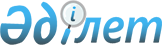 Об утверждении кандидатуры на квотную должность в Секретариате Комиссии Таможенного союза от Республики Казахстан
					
			Утративший силу
			
			
		
					Решение Комиссии таможенного союза от 7 апреля 2011 года № 627. Утратило силу решением Коллегии Евразийской экономической комиссии от 20 ноября 2018 года № 186.
      Сноска. Утратило силу решением Коллегии Евразийской экономической комиссии от 20.11.2018 № 186 (вступает в силу по истечении 30 календарных дней с даты его официального опубликования).
      Комиссия Таможенного союза решила:
      По представлению Правительства Республики Казахстан утвердить на квотную должность заместителя директора Департамента политики в сфере технического регулирования, санитарных, ветеринарных и фитосанитарных мер в Секретариате Комиссии Таможенного союза сроком на три года Сутемгенова Даулета Булатовича.
      Члены Комиссии Таможенного союза:
					© 2012. РГП на ПХВ «Институт законодательства и правовой информации Республики Казахстан» Министерства юстиции Республики Казахстан
				
от Республики
Беларусь 
от Республики
Казахстан
от Российской
Федерации
С. Румас
У. Шукеев
И. Шувалов